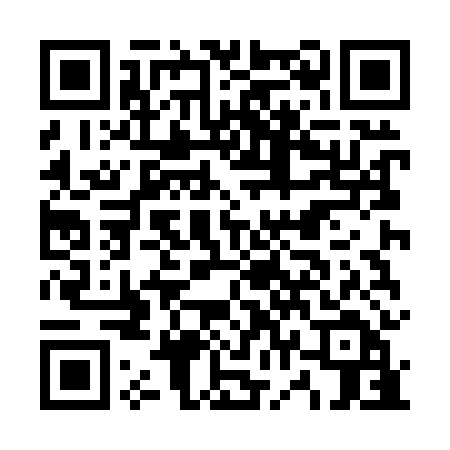 Prayer times for Monte da Ordem, PortugalWed 1 May 2024 - Fri 31 May 2024High Latitude Method: Angle Based RulePrayer Calculation Method: Muslim World LeagueAsar Calculation Method: HanafiPrayer times provided by https://www.salahtimes.comDateDayFajrSunriseDhuhrAsrMaghribIsha1Wed4:526:341:296:238:2510:002Thu4:516:321:296:238:2610:013Fri4:496:311:296:248:2710:034Sat4:486:301:296:258:2810:045Sun4:466:291:296:258:2910:066Mon4:446:281:296:268:3010:077Tue4:436:271:296:268:3110:088Wed4:416:261:296:278:3210:109Thu4:406:251:286:278:3310:1110Fri4:386:241:286:288:3410:1211Sat4:376:231:286:288:3510:1412Sun4:356:221:286:298:3510:1513Mon4:346:211:286:298:3610:1614Tue4:336:201:286:308:3710:1815Wed4:316:191:286:308:3810:1916Thu4:306:181:286:318:3910:2017Fri4:296:171:286:318:4010:2218Sat4:276:171:296:328:4110:2319Sun4:266:161:296:328:4210:2420Mon4:256:151:296:338:4310:2621Tue4:246:141:296:338:4310:2722Wed4:226:141:296:348:4410:2823Thu4:216:131:296:348:4510:2924Fri4:206:121:296:358:4610:3125Sat4:196:121:296:358:4710:3226Sun4:186:111:296:368:4810:3327Mon4:176:111:296:368:4810:3428Tue4:166:101:296:368:4910:3529Wed4:156:101:306:378:5010:3630Thu4:156:091:306:378:5110:3731Fri4:146:091:306:388:5110:38